City of Hartford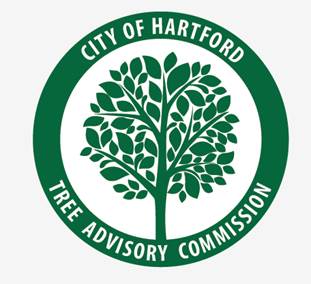 Tree Advisory Commission2024 meeting scheduleUntil further notice, meetings of the Hartford Tree Advisory Commission will be held on the first Wednesday of each month at 11:30 a.m. via Microsoft Teams at:January 3February 7March 6April 3May 1June 14July 31August 7September 4October 2November 6December 4Microsoft Teams Need help?Join the meeting nowMeeting ID: 260 444 980 670Passcode: zhDxhFDial in by phone+1 860-241-5432,,344220570# United States, HartfordFind a local numberPhone conference ID: 344 220 570#For organizers: Meeting options | Reset dial-in PIN